Diophante D’Alexandrie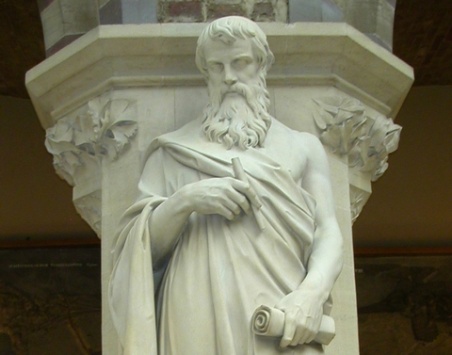 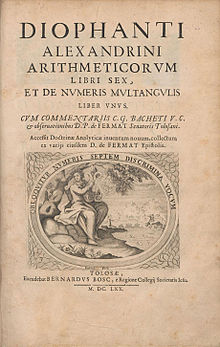 Localité : AlexandriePériode de temps : Entre 200 et  500Œuvre : AlgèbreNationalité : Grèque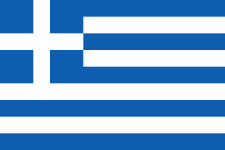   X+Y+Z       =22       Y+Z+W=24  X+Y+      W=31  X+     Z+W=283X+3Y+3Z+3W=105X+Y+Z+W=35        